Технологическая карта урокаИспользуемая литература:https://www.aphorism.ru/«Физика», 10 класс, авторы: Мякишев Г.Я., Буховцев Б.Б.Учебник: «Алгебра и начала математического анализа. 10—11 классы», авторы: Муравин  Г.К. и Муравина  О.ВЭтапы урокаЗадачи этапаДеятельность учителяДеятельность ученика1. Орг/момент. Самоопределение к учебной деятельности – 4 минСоздать благоприятныйпсихологический настрой на работуМ. Приветствие, мобилизация внимания учащихся. Эпиграф к уроку ««Так много в математике физики, как много в физике математики, и я уже перестаю находить разницу между этими науками» А.Эйнштейн. Ф. Эксперимент. Движение шарика -по горизонтальному жёлобу;- по наклонному жёлобу;-подвешенного на нити;-подвешенного на пружине.Как можно описать эти виды движения?Как определить координату движущегося тела?А как определить другие величины, характеризующие эти движения- скорость, ускорение?Настраиваются на деловой ритм урока.Наблюдают, анализируют, делают умозаключения.Движение по жёлобу ПНРД, его можно описать при помощи уравнения х = хо + Vоt+at2/2Из уравнения найти скорость и ускорение.А вот уравнение описывающее колебательный процесс?Надо уметь брать производную от выражения, чтобы определить скорость и ускорение.Учащиеся ставят проблему, формулируют тему урока и цель. Записывают в рабочих тетрадях число, тему урока.2.Повторение10 минПовторить понятие производной.М. Информация для учащихся о понятии «производная», физический смысл производной, правила дифференциации.Что называется производной функции в точке В чем заключается физический смысл производной?Осознание понятия «производная» её физического смыслаОтвет: производной функции у = f(x) в точке х0 называется предел отношения приращения функции в точке х0 к приращению аргумента, когда последнее стремится к нулю. Производная – одно из фундаментальных понятий математики. Оно возникло в 18 веке. Независимо друг от друга И. Ньютон и Г. Лейбниц разработали теорию дифференциального исчисления. Лейбниц пришёл к понятию производной, решая задачу проведения касательной к произвольной линии, объяснив этим ее геометрический смысл.  Ответ: Физический смысл производной заключается в том, что производная от пути по времени есть мгновенная скорость, а производная от скорости есть ускорение.                          3. Первичное закрепление – 6 минВыявление пробелов первичного осмысления изучаемого материала, коррекция пробелов, обеспечение закрепления новых знаний и способов действий, которые необходимы для самостоятельной работы по новому материалуФ. Материальная точка движется прямолинейно по закону:                                      x(t)= - 2+4t+3t.                                                 Найдите ее скорость и ускорение в момент времени t=2с.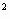  (х – координата точки в метрах, t – время в секундах).                                                                Решим задачу физическим способомX (t) = -2 + 4t + 3t2, сравним с уравнением в общем виде:X (t) = x0 +V0 t + at2/2x0 = -2 м, V0 = 4 м/с, а = 6 м/с2 V = V0 + atV = 4 + 6*2 = 16 м/сМ. Мы ее решили, используя только знания физики, а т.к. мы вспомнили, в чем же заключается физический смысл производной, давайте решим эту же задачу, используя производную Х(t) = -2 + 4t + 3t2V(t) = XI(t) = 4 + 6tV(t) = 4 + 6*2 = 16 м/cа = VI(t) = 6 м/с2 Учащиеся решают вместе с учителемСравнительный анализ решения физических задач кинематическим способом и с помощью производной4. Актуализация знаний при решении задач по физике с использованием производной – 10 минАктуализация опорных знанийФ. Применение производной в физике очень обширно. Рассмотрим несколько примеров применения производной в физических задачах.Выясним, можно ли применить производную при решении физических задач и нахождении таких величин как сила, импульс, кинетическая энергия, ускорение, скорость, путь. Решение типичных задач на доске1. Тело движется по закону x(t)=2t3 -2,5t2 + 3t +1. Найти скорость тела при t=1c.                                 2.Тело движется по закону x(t)= 3t4 -3t3 + 4t + 2. Найти скорость тела при t=1с.                                              3.Заряд q изменяется по закону q(t)= 0,4*10 -4 cos 5000t. Найти амплитуду силу тока 4.Угол поворота тела вокруг оси изменяется по закону ϕ(t)= 0,3t2 – 0,5t + 0,4.  Найти угловую скорость при t=10с.                                                                          5.Температура тела   Т изменяется по закону Т(t)=4t3 -7t+4. Какова скорость изменения температуры при t=2с?Учащиеся работают на доске, отрабатывая базовые навыки нахождения производной при решении физических задач1. Тело движется по закону x(t)=2t3 -2,5t2 + 3t +1. Найти скорость тела при t=1c.                                 Ответ: 4 (м/с)             2.Тело движется по закону x(t)= 3t4 -3t3 + 4t + 2. Найти скорость тела при t=1с.                                              Ответ: 11 (м/с)           3.Заряд q изменяется по закону q(t)= 0,4*10 -4 cos 5000t. Найти амплитуду силу тока Ответ:    2 (А)           4.Угол поворота тела вокруг оси изменяется по закону ϕ(t)= 0,3t2 – 0,5t + 0,4.  Найти угловую скорость при t=10с.                                                                          Ответ: 5,5 (рад/с)     5.Температура тела   Т изменяется по закону Т(t)=4t3 -7t+4. Какова скорость изменения температуры при t=2с?Ответ: 5,8 (0 С/с)       5. Решение практико-ориентированных задач – 20 мин.Актуализация опорных знаний и способов деятельностиФ. Каждой паре выдается карточка с заданием, обучающиеся работают над поставленной проблемой, делают выводы.1 вариант1.Найти импульс тела массой 2 кг через 5 секунд, если движение происходит по закону: х = 20+3t+t².2.Движение тела по прямой происходит под действием силы в 5Н и задано законом s(t) = 3t4– 2t +13 (t – время в секундах, s- отклонение точки от начального положения в метрах). Найдите мощность в момент времени t=2с.3.Найдите силу F, действующую на материальную точку с массой 10 кг, движущуюся прямолинейно по закону х(t) = 2t3- t2 при t = 2с.2 вариант1.Найти импульс тела массой 2 кг через 5 секунд, если движение происходит по закону: х = 20+3t+t².                                                          2.Движение тела по прямой происходит под действием силы в 5Н и задано законом  s(t) = 3t4– 2t +13 (t – время в секундах, s- отклонение точки от начального положения в метрах). Найдите мощность в момент времени t=2с.3.Найдите силу F, действующую на материальную точку с массой 10 кг, движущуюся прямолинейно по закону х(t) = 2t3- t2 при t = 2с. Работают в парах, на основании полученных результатов делают соответствующие выводы о применении производной в физике и техникеС помощью интерактивной доски демонстрируют результаты проделанной  работы, делают выводы.
Другие  обучающиеся записывают результаты исследований и выводы в тетрадь.6. Актуализация и фиксирование индивидуального затруднения в пробном учебном действии (5+3)Актуализация опорных знаний и способов деятельностиМ. Мы рассматривали прямолинейное движение, но наибольшие затруднения учащиеся испытывают при решении задач на колебания, периодически повторяющиеся движения.Давайте решим задачу такого содержания.3.Частица совершает гармонические колебания по закону х=24cost см. Определите проекцию скорости частицы и ее ускорения на ось х в момент времени t = 4с.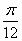 Учащиеся работают в тетрадях вместе с учителем математики.7.Информация о домашнем задании (0,5 мин)Обеспечение понимания детьми цели, содержания и способов выполнения домашнего заданияФ. Вариант № 27, 28 задание № 18, автор Демидова, физикаАвтор Гущин А.Н., каталог заданий «физический смысл производной», с 1-6. математикаЗаписывают домашнее задание8.Рефлексия (2 мин).Дать оценку работы в парах и отдельных учащихся.М. Подводит итоги урока, отмечает ребят, которые были активны, оценивает их.Самооценка учащихся «На сколько я усвоил материал на уроке?»9. Лирическое завершение урока (0,5 мин)Ф. Ответ египетского царя Птолемею I, просившему указать ему более легкий путь изучения точных наук:— Нет царского пути в изучении этих наук.Смысловой анализ высказывания египетского царя.